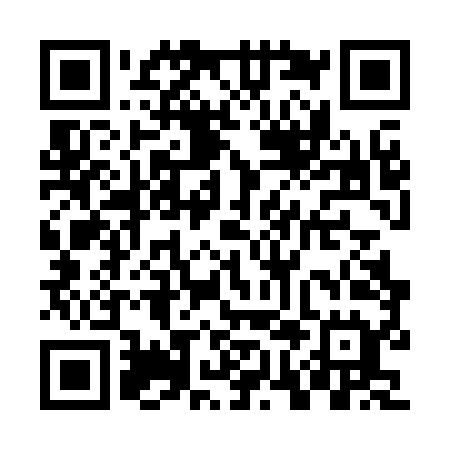 Prayer times for Youngstown Estates, New York, USAWed 1 May 2024 - Fri 31 May 2024High Latitude Method: Angle Based RulePrayer Calculation Method: Islamic Society of North AmericaAsar Calculation Method: ShafiPrayer times provided by https://www.salahtimes.comDateDayFajrSunriseDhuhrAsrMaghribIsha1Wed4:386:091:135:088:189:492Thu4:376:071:135:088:209:513Fri4:356:061:135:088:219:524Sat4:336:051:135:098:229:545Sun4:316:031:135:098:239:556Mon4:306:021:135:098:249:577Tue4:286:011:135:108:259:598Wed4:266:001:135:108:2610:009Thu4:245:581:135:118:2710:0210Fri4:235:571:135:118:2910:0311Sat4:215:561:135:118:3010:0512Sun4:195:551:135:128:3110:0613Mon4:185:541:135:128:3210:0814Tue4:165:531:135:128:3310:1015Wed4:155:521:135:138:3410:1116Thu4:135:511:135:138:3510:1317Fri4:125:501:135:138:3610:1418Sat4:105:491:135:148:3710:1619Sun4:095:481:135:148:3810:1720Mon4:085:471:135:148:3910:1921Tue4:065:461:135:158:4010:2022Wed4:055:451:135:158:4110:2223Thu4:045:441:135:158:4210:2324Fri4:025:441:135:168:4310:2525Sat4:015:431:135:168:4410:2626Sun4:005:421:135:168:4510:2727Mon3:595:421:135:178:4610:2928Tue3:585:411:145:178:4710:3029Wed3:575:401:145:178:4710:3130Thu3:565:401:145:188:4810:3231Fri3:555:391:145:188:4910:34